NettkurskartLæringsinnhold 
Bøker: 
Artikler:Ressurser: The Online Course Map Guide, 2019The Online Course Mapping Guide Course Map Template is licensed under a
 Creative Commons Attribution 4.0 International License.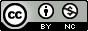 Navn nettkurs: Navn nettkurs: Navn på underviser: Dato:Læringsmål:
I.  II.  III.  Læringsmål:
I.  II.  III.  Modulnummer og tittelLæringsmål Vurdering og vurderingsformerLæringsaktiviteter Læringsinnhold og ressurserTittelen bør være kort, men beskrive innholdet for modulen. Før opp alle læringsmålene for modulen.Angi alle vurderingsaktiviteter og vurderingsformer som skal brukes til å måle modulens læringsmål. Hvis det er aktuelt, beskriv også vurderingskriterier og hvordan disse samsvarer med vurderingsformene modulen skal bruke. Før opp alle læringsaktiviteter som fremmer oppnåelse av modulens læringsmål. Angi modulens læringsinnhold og ressurser og hvordan de samsvarer med modulens læringsmål.  Modul 1: Modul 2  Modul 3  Modul 4Modul 5Modul 6